
Pacific Beach Democratic Club
 pbdemocrats.com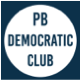 
Membership Form 
1. Print and complete this form.
2. Hand it to the Treasurer during the meeting, or send it with your dues to:
PB Democratic Club
P. O. Box 9374
San Diego, CA 92169OR email it to: pbdc92109@gmail.com

PBDC Membership Annual Dues: 
___$25 Individual ___$35 Couple ___ $50 Sustaining ___$100 Patron 
If a check, make it payable to PBDC or Pacific Beach Democratic Club.  You can  also pay dues online at our website pbdemocrats.com/shop

Name(s): ________________________________________
Address: ________________________________________  Zip Code ________________
Phone: _________________________________________ 
Email: __________________________________________ 

Are interested in volunteering on a club committee? Yes ___ No ___
Are you interested in volunteering as a Committee Chair? Yes ___ No ___

PBDC dues are not tax deductible. All membership renewals are due January.